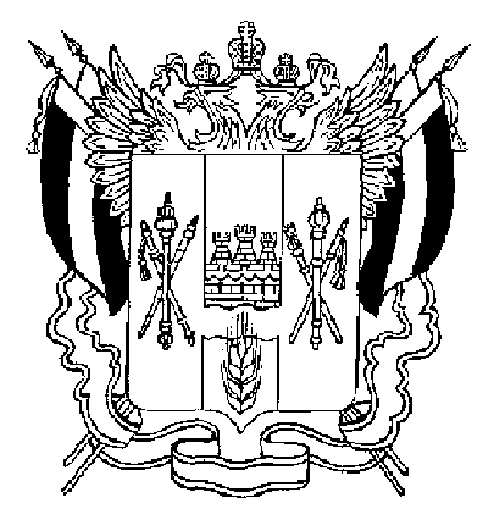 ПРАВИТЕЛЬСТВО РОСТОВСКОЙ ОБЛАСТИПОСТАНОВЛЕНИЕот 06.04.2016 240г.Ростов-на-ДонуОб утверждении типового договора о целевом обучении между органом местного самоуправления и гражданином с обязательством последующего прохождения муниципальной службыВ соответствии с Областным законом от 09.10.2007 № 786-ЗС
«О муниципальной службе в Ростовской области» Правительство Ростовской области постановляет:1. Утвердить типовой договор о целевом обучении между органом местного самоуправления и гражданином с обязательством последующего прохождения муниципальной службы согласно приложению.2. Контроль за выполнением постановления возложить на заместителя Губернатора Ростовской области Рудого В.В.ГубернаторРостовской области		    В.Ю. ГолубевПостановление вноситуправление инноваций в органах власти Правительства Ростовской области Приложениек постановлениюПравительстваРостовской областиот __________№_____ТИПОВОЙ ДОГОВОР о целевом обучении между органом местного самоуправления и гражданином с обязательством последующего прохождения муниципальной службы_____________________            №____             «___» ______________ 20__ г.(место заключения договора)                     (дата заключения договора)_____________________________________________________________________,(полное наименование органа местного самоуправления)_____________________________________________________________________,именуем__ в дальнейшем – Орган, в лице _______________________________(наименование должности,_____________________________________________________________________,фамилия, имя, отчество (при наличии)действующего на основании   ___________________________________________,   (наименование документа)с одной стороны, и гражданин  _________________________________________, (фамилия, имя, отчество (при наличии) гражданинаобучающийся в _______________________________________________________(наименование образовательной организации____________________________________________________________________высшего образования или  профессиональной образовательной организации)(лицензия № ________, выдана __________________________________________(наименование органа,______________________________________________________________________________________________выдавшего лицензию)на срок с «___» ______________ г. до «___» ______________ г., свидетельство о государственной аккредитации № _____, выдано _________________________(наименование органа,_________________________________________________________________________________________________ выдавшего свидетельство)на срок с «___» _________  _____ г. до «___» ________ _____ г.) (далее – образовательная организация), именуем__ в дальнейшем – Гражданин, с другой стороны, далее совместно именуемые – стороны, по результатам конкурса на заключение договора о целевом обучении заключили настоящий договор о нижеследующем:I. Предмет договора1. В соответствии с настоящим договором Гражданин обязуется освоить образовательную программу по _________________________________________(код, наименование профессии, направление подготовки_____________________________________________________________________,(специальности), уровень образования)реализуемую в образовательной организации, успешно пройти государственную итоговую аттестацию по указанной образовательной программе и в течение _____________ после окончания обучения проходить муниципальную службу в(количество лет)Органе, а Орган обязуется предоставить Гражданину меры социальной поддержки и организовать прохождение практики в соответствии с учебным планом.II. Права и обязанности сторон2. Орган вправе:а) запрашивать у Гражданина информацию о результатах прохождения им промежуточных аттестаций в соответствии с учебным планом и выполнении обязанностей, предусмотренных уставом и правилами внутреннего распорядка обучающихся образовательной организации;б) рекомендовать Гражданину тему выпускной квалификационной работы (при наличии);в) досрочно расторгнуть настоящий договор в случаях, предусмотренных подпунктами «в» – «ж» пункта 13 настоящего договора; г)_______________________________________________________________.(иные права Органа)3. Орган обязан:а) предоставить Гражданину в период его обучения (начиная с месяца, следующего за месяцем начала действия настоящего договора, и до месяца, следующего за месяцем получения Гражданином документа установленного образца о высшем образовании или среднем профессиональном обучении 
(далее – документ об образовании) следующие меры социальной поддержки:________________________________________________________________________________________________(меры материального стимулирования (стипендии и другие денежные выплаты, оплата питания и (или) проезда и иные меры,____________________________________________________________________оплата платных образовательных услуг (при необходимости),_____________________________________________________________________;предоставление в пользование и (или) оплата жилого помещения)б) организовать в Органе прохождение Гражданином практики в соответствии с учебным планом;в) при соблюдении условий настоящего договора заключить с Гражданином не позднее чем через 2 месяца после получения Гражданином документа об образовании срочный трудовой договор о прохождении муниципальной службы (далее – трудовой договор) и замещении должности, относящейся к младшей или старшей группе должностей муниципальной службы.г) уведомить Гражданина об изменении местонахождения, банковских реквизитов или иных сведений, имеющих значение для исполнения настоящего договора, в течение 10 календарных дней со дня возникновения указанных изменений;д) _____________________________________________________________.(иные обязанности Органа)4. Гражданин вправе:а) получать от Органа меры социальной поддержки, предусмотренные подпунктом «а» пункта 3 настоящего договора;б) получать необходимую и допустимую информацию о деятельности Органа в период прохождения практики в соответствии с учебным планом;в) досрочно расторгнуть настоящий договор в случаях, предусмотренных подпунктами «а», «б», «ж», «з» пункта 13 настоящего договора;г) ______________________________________________________________.(иные права гражданина)5. Гражданин обязан:а) освоить образовательную программу по ___________________________(код, наименование_________________________________________________________________________________________,профессии, направление подготовки (специальности), уровень образования)по которой Гражданин получает образование на момент заключения настоящего договора;б) представлять по требованию Органа информацию о результатах прохождения промежуточных аттестаций в соответствии с учебным планом и выполнении обязанностей, предусмотренных уставом и правилами внутреннего распорядка обучающихсяобразовательной организации;в) проходить практику в Органе в соответствии с учебным планом;г) соблюдать локальные правовые акты Органа в период прохождения практики в соответствии с учебным планом;д) заключить с Органом не позднее чем через 2 месяца со дня получения документа об образовании трудовой договор на срок, установленный в соответствии с трудовым законодательством;е) уведомить Орган о появлении обстоятельств, препятствующих поступлению на муниципальную службу, изменении фамилии, имени, отчества (при наличии), паспортных данных, банковских реквизитов (при их наличии) и иных сведений, имеющих значение для исполнения настоящего договора, в течение 10 календарных дней со дня, когда Гражданин узнал или должен был узнать о возникновении указанных обстоятельств и изменений;ж) в случае призыва на военную службу после завершения обучения в образовательной организации явиться по окончании срока службы в течение одного месяца в Орган для заключения трудового договора;з) ______________________________________________________________.(иные обязанности гражданина)III. Ответственность сторон6. За неисполнение или ненадлежащее исполнение своих обязательств по настоящему договору стороны несут ответственность в соответствии с законодательством Российской Федерации.7. Гражданин возмещает Органу в течение 24 месяцев расходы, связанные с предоставлением ему мер социальной поддержки, указанных в подпункте «а» пункта 3 настоящего договора, а также выплачивает неустойку (пени), исчисляемую за каждый день пользования денежными средствами, предоставленными в качестве мер социальной поддержки, начиная со дня, следующего после дня перечисления денежных средств со счета Органа, в размере 1/300 действующей на день уплаты пени ставки рефинансирования Центрального банка Российской Федерации от перечисленной суммы, в случаях, предусмотренных подпунктами «в» – «е» пункта 13 настоящего договора.8. Основаниями для освобождения Гражданина от исполнения обязательств по трудоустройству являются:а) наличие заболевания, препятствующего поступлению на муниципальную службу и подтвержденного заключением медицинской организации;б) признание в установленном порядке одного из родителей, супруга (супруги) инвалидом I или II группы, установление ребенку Гражданина категории «ребенок-инвалид», если работа по трудовому договору предоставляется не по месту постоянного жительства родителей, супруги (супруга) или ребенка;в) признание Гражданина в установленном порядке инвалидом I или II группы;г) признание Гражданина недееспособным или ограниченно дееспособным решением суда, вступившим в законную силу;д) факт нахождения Гражданина в браке с военнослужащим, за исключением лиц, проходящих военную службу по призыву, если работа по трудовому договору предоставляется не по месту службы супруга (супруги);е) ______________________________________________________________.(иные основания для освобождения гражданина от исполненияобязательств по трудоустройству)9. В случае отказа Органа от заключения с Гражданином, не нарушившим условия настоящего договора, трудового договора Орган выплачивает Гражданину единовременную выплату в 2-кратном размере суммы должностного оклада, предусмотренного по должностям муниципальной службы, относящимся к группе должностей, указанной в подпункте «в» пункта 3 настоящего договора.IV. Срок действия договора, основания егоприостановления или досрочного прекращения10. Настоящий договор вступает в силу с даты его подписания и действует до заключения трудового договора.11. Действие настоящего договора приостанавливается в следующих случаях:а) нахождение Гражданина в отпуске по беременности и родам или в отпуске по уходу за ребенком;б) призыв на военную службу;в) наличие заболевания родителей (супруги, супруга, детей), проживающих в другой местности, которым требуется постоянный уход в соответствии с медицинским заключением;г) предоставление академического отпуска.12. Действие настоящего договора возобновляется с момента прекращения обстоятельств, послуживших основанием его приостановления в соответствии с пунктом 11 настоящего договора.13. Основаниями для досрочного прекращения настоящего договора являются:а) неполучение Гражданином от Органа в течение 3 месяцев мер социальной поддержки, предусмотренных подпунктом «а» пункта 3 настоящего договора;б) отказ Органа от заключения с Гражданином трудового договора;в) отчисление Гражданина из образовательной организации по инициативе образовательной организации;г) отчисление Гражданина из образовательной организации по собственному желанию без уважительных причин;д) неявка Гражданина после получения документа об образовании в Орган для заключения трудового договора либо невыполнение подпункта «ж» пункта 5 настоящего договора; е) отказ Гражданина заключить трудовой договор с Органом после получения документа об образовании;ж) наступление и (или) обнаружение обстоятельств (медицинские или иные показания), препятствующих трудоустройству Гражданина в Орган;з) ликвидация Органа;и) _____________________________________________________________.(иные основания прекращения настоящего договора)V. Заключительные положения14. Изменения, вносимые в настоящий договор по соглашению сторон или в судебном порядке, оформляются дополнительными соглашениями к нему.15. Настоящий договор составлен в 2 экземплярах, имеющих одинаковую юридическую силу, по одному экземпляру для каждой из сторон.16. Споры по настоящему договору рассматриваются в судебном порядке в соответствии с законодательством Российской Федерации.17._____________________________________________________________.(иные условия)VI. Адреса, платежные реквизиты и подписи сторонНачальник управлениядокументационного обеспеченияПравительства Ростовской областиТ.А. РодионченкоОрган_________________________________(полное наименование органа __________________________________местного самоуправления)_________________________________(почтовый адрес, телефон)____________________________________________________________________(банковские реквизиты)__________________________________(наименование должности)________________    / ____________________________   (подпись)              (фамилия, имя, отчество)М.П.Гражданин_________________________________(фамилия, имя, отчество) __________________________________(дата рождения)_________________________________(почтовый адрес, телефон)Паспортсерия________    номер_____________выдан____________________________(наименование органа, выдавшего паспорт,________________________________дата выдачи)__________________________________(банковские реквизиты)________________    / ____________________________ (подпись) (фамилия, имя, отчество)